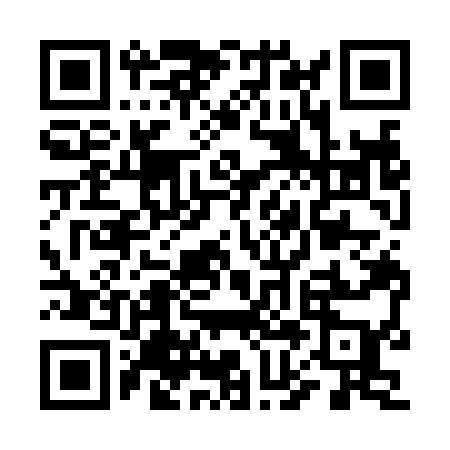 Ramadan times for Coventry Farms, Maryland, USAMon 11 Mar 2024 - Wed 10 Apr 2024High Latitude Method: Angle Based RulePrayer Calculation Method: Islamic Society of North AmericaAsar Calculation Method: ShafiPrayer times provided by https://www.salahtimes.comDateDayFajrSuhurSunriseDhuhrAsrIftarMaghribIsha11Mon6:086:087:211:144:337:087:088:2112Tue6:066:067:201:144:347:097:098:2213Wed6:056:057:181:144:357:107:108:2314Thu6:036:037:161:134:357:117:118:2415Fri6:016:017:151:134:367:127:128:2516Sat6:006:007:131:134:367:137:138:2617Sun5:585:587:121:124:377:147:148:2818Mon5:575:577:101:124:377:157:158:2919Tue5:555:557:091:124:387:167:168:3020Wed5:535:537:071:124:387:177:178:3121Thu5:525:527:051:114:397:187:188:3222Fri5:505:507:041:114:397:197:198:3323Sat5:485:487:021:114:397:207:208:3424Sun5:465:467:011:104:407:217:218:3525Mon5:455:456:591:104:407:227:228:3626Tue5:435:436:571:104:417:237:238:3727Wed5:415:416:561:104:417:247:248:3828Thu5:405:406:541:094:417:257:258:4029Fri5:385:386:531:094:427:267:268:4130Sat5:365:366:511:094:427:277:278:4231Sun5:355:356:501:084:437:287:288:431Mon5:335:336:481:084:437:297:298:442Tue5:315:316:461:084:437:307:308:453Wed5:295:296:451:074:447:317:318:464Thu5:285:286:431:074:447:327:328:475Fri5:265:266:421:074:447:337:338:496Sat5:245:246:401:074:457:347:348:507Sun5:225:226:391:064:457:357:358:518Mon5:215:216:371:064:457:367:368:529Tue5:195:196:361:064:457:377:378:5310Wed5:175:176:341:054:467:387:388:55